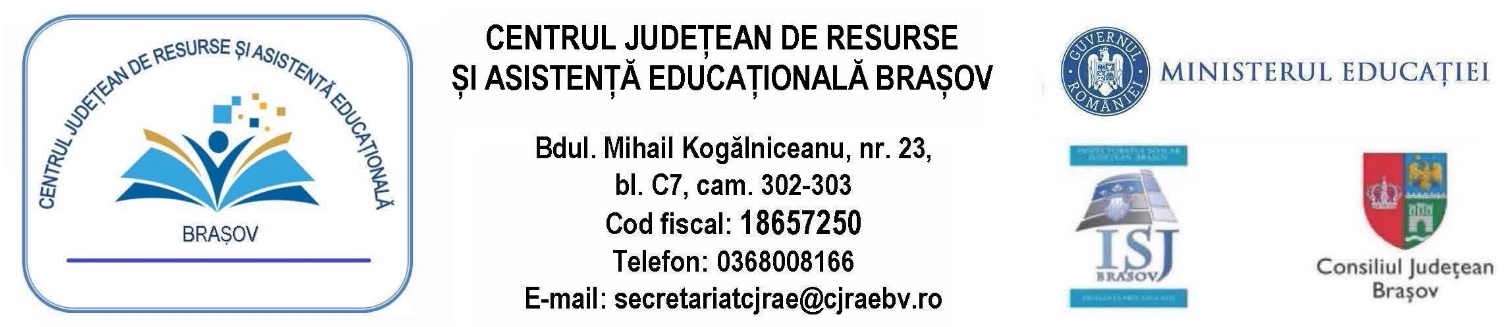 FIŞA POSTULUI pentru profesorul  consilier școlar din Centrul  Județean de Asistenţă Psihopedagogică / CJRAE Brașov An școlar 2023-2024În temeiul Legii educaţiei naţionale nr.1/2011, cu modificările şi completările ulterioare, a OMECTS nr.5555/2011, Regulamentul de Organizare şi Funcţionare a Centrului Judeţean de Resurse şi Asistenţă Educaţională Brașov şi Organigrama C.J.R.A.E. Brașov aprobate de Consiliul Judeţean Brașov ,Ordinului Ministrului Educaţiei, Cercetării, Tineretului şi Sportului nr. 6.143/2011 privind aprobarea Metodologiei de evaluare anuală a personalului didactic şi didactic auxiliar modificat prin Ordinul nr. 3.189 din 27 ianuarie 2021 pentru modificarea și completarea Metodologiei de evaluare anuală a activității personalului didactic și didactic auxiliar, aprobată prin Ordinul ministrului educației, cercetării, tineretului și sportului nr. 6.143/2011 Ordinul Ministrului Educației Naționale nr.3597/18.06.2014 cu modificările și completările ulterioare  şi al contractului individual de muncă înregistrat în Registrul general de evidenţă a salariaţilor, avizul Consiliului de Administraţie al Centrului Judeţean de Resurse şi Asistenţă Educaţională, acordat în şedinţa CA din data de …………………, se încheie astăzi ……………... prezenta fişă a postului:Numele și prenumele ..............................Specialitatea: ...................Denumirea postului: ..............Decizia de numire: ...................Încadrarea: titular/suplinitor/cadru didactic asociatNumăr de ore sarcini de serviciu: .........Număr ore de predare: .......Profesor diriginte la clasa: .........Cerințe:– studii: ........................– studii specifice postului ..................– vechime ..............– grad didactic ..........Relații profesionale:– ierarhice de subordonare: director; director adjunct; responsabil comisie pentru curriculum/catedră;– de colaborare: cu personalul didactic, didactic auxiliar, personalul unității de învățământ;– de reprezentare a unității școlare la activități/concursuri/festivaluri etc. la care participă ca delegat.I. ATRIBUȚII SPECIFICE POSTULUI 1. PROIECTAREA ACTIVITĂȚII - ELEMENTE DE COMPETENȚĂ1.1. Analizarea nevoilor beneficiarilor  din unitatea de învățământ.1.2. Fundamentarea proiectării activității de asistență psihopedagogică pe achizițiile anterioare ale elevilor și pe nevoile beneficiarilor (informarea, consilierea, documentarea și îndrumarea pentru   preșcolari/elevi, părinți și cadre didactice în problematici specifice: cunoaștere și autocunoaștere, adaptarea  elevilor la mediul școlar, adaptarea școlii la nevoile  elevilor, optimizarea  relațiilor școală-elevi-părinți ) 1.3. Stabilirea strategiilor didactice optime pentru prevenirea și diminuarea factorilor care determină tulburări comportamentale, comportamente de risc sau disconfort psihic; .1.4. Elaborarea documentelor de proiectare, 1.5. Proiectarea activităților de asistență psihopedagogică care presupun utilizarea resurselor TIC.1.6. Proiectarea activităților suport pentru consiliere psihopedagogică on-line .1.7. Proiectarea instrumentelor de evaluare aplicabile on-line.1.8. Actualizarea documentelor de proiectare a activității de consiliere psihopedagogică.2. REALIZAREA ACTIVITĂȚILOR DE CONSILIERE PSIHOPEDAGOGICĂ2.1. Organizarea și dirijarea activităților de consiliere psihopedagogică.2.2. Utilizarea materialelor, instrumentelor adecvate.2.3. Integrarea și utilizarea TIC.2.4. Organizarea și desfășurarea activităților didactice și de asistență psihopedagogică în mediul școlar și online (organizarea de programe de orientare școlară,profesională și a carierei elevilor, servicii de consiliere și cursuri pentru părinți, asistență și consiliere metodologică pentru cadre didactice) .2.5. Identificarea și valorificarea potențialului educativ și posibilităților de învățare ale elevilor2.6. Monitorizarea  situațiilor de abandon școlar ridicat, risc privind consumul de droguri, tulburări comportamentale  din unitățile de învățământ  preuniversitar din județ în care nu au putut fi normate posturi în cabinete școlare, urmând să  prezinte rapoarte lunare; 2.7. Elaborarea propunerilor și a conținuturilor curriculumului la decizia școlii (CDȘ) cursuri opționale vizând dezvoltarea personală a elevilor.3. REALIZAREA ACTIVITĂȚILOR EXTRACURRICULARE/ 3.1. Eficientizarea relației profesor-familie. 3.2. Organizarea, coordonarea sau/și desfășurarea activităților extracurriculare în mediul școlar, extrașcolar și în mediul online.3.3. Implicarea partenerilor educaționali - realizarea de parteneriate.3.4. Organizarea și desfășurarea de activități prin participarea la acțiuni de voluntariat.4. EVALUAREA REZULTATELOR  CONSILIERII PSIHOPEDAGOGICE 4.1. Elaborarea instrumentelor de evaluare.4.2. Administrarea instrumentelor de evaluare.4.3. Elaborarea și aplicarea unor instrumente de evaluare a activității on-line.4.4. Completarea documentelor din mapa consilierului 4.5 Elaborarea de studii psihosociologice privind opțiunile elevilor claselor terminale vizând calificările  profesionale  din învățământul profesional și liceal. 5. MANAGEMENTUL CABINETELOR DIN ZONA ARONDATĂ 5.1. Organizarea, coordonarea și monitorizarea  cabinetelor de asistență psihopedagogică din zona arondată;5.2. Sprijinirea și asigurarea asistenței și consilierii metodologice a cadrelor didactice 5.3. Gestionarea situațiilor conflictuale în relațiile profesor - elevi, elevi - elevi, profesor – familie, semnalate în școlile din zona arondată. 5.4. Monitorizarea proiectelor/programelor, parteneriatelor  educaționale interne și internaționale derulate pe plan local cu autoritățile din învățământ, autoritățile locale, ONG-uri  cu preocupări în domeniul vizând  problematica consilierii, orientarea școlară și profesională. 5.5. Comunicarea profesor-elevi, utilizarea feedback-ului bidirecțional în comunicare.6. MANAGEMENTUL CARIEREI ȘI AL DEZVOLTĂRII PERSONALE6.1. Identificarea nevoilor proprii de dezvoltare.6.2. Participarea la activități metodice, stagii de formare/cursuri de perfecționare/grade didactice, manifestări științifice etc.6.3. Aplicarea cunoștințelor/abilităților/competențelor dobândite.7. CONTRIBUȚIA LA DEZVOLTAREA INSTITUȚIONALĂ ȘI LA PROMOVAREA IMAGINII UNITĂȚII ȘCOLARE7.1. Implicarea în realizarea ofertei educaționale.7.2. Promovarea ofertei educaționale și a sistemului de valori al unității de învățământ la nivelul comunității locale.7.3. Facilitarea procesului de cunoaștere, înțelegere, însușire și respectare a regulilor sociale.7.4. Participarea și implicarea în procesul decizional în cadrul instituției și la elaborarea și implementarea proiectului instituțional.7.5. Inițierea și derularea proiectelor și parteneriatelor, colaborarea cu diverse instituții și organizații neguvernamentale  care oferă servicii ți desfășoară  activități în sfera educațională.7.6. Promovarea de activități interactive prin utilizarea unor instrumente realizate cu ajutorul tehnologiei.7.7. Implicarea în prevenirea și combaterea violenței și bullying-ului în mediul școlar și/sau în mediul online.II. ALTE ATRIBUȚII În funcție de nevoile specifice ale unității de învățământ, salariatul este obligat să îndeplinească și alte sarcini repartizate de angajator, să respecte normele, procedurile de sănătate și securitate a muncii, de prevenire și stingere a incendiilor și de situații de urgență, în condițiile legii:...........................................................................................Atribuțiile funcției de diriginte, ale responsabilului de comisie/catedră și ale altor comisii funcționale din școală sunt prevăzute în prezenta fișă (dacă este cazul).Răspunderea disciplinară:Neîndeplinirea sarcinilor de serviciu sau îndeplinirea lor în mod necorespunzător atrage după sine diminuarea calificativului și/sau sancționarea disciplinară, conform prevederilor legii.
Director,
(nume, semnătură, ștampilă)Semnătura titularului de luare la cunoștință:
...................Data: ...............